     復星國際的主要業務包括綜合金融以及產業運營,其中綜合金融業務包括保險,投資和財富管理及創新金融三大板塊,而產業運營包括健康,快樂,房地產開發和銷售及資源四大板塊.集團於2017年的營業額上升19%至880億元人民幣,純利為131.6億元人民幣.主要的增長動力是來自於旗下保險及金融分部盈利22.02億元人幣,大增65%,佔38%的復星醫藥期內賺16.89億元人幣,只增13%.除了純利和收入錄得強勁增長外,集團的淨借貸/股東資金比率由去年的80%大跌至67.4%,集團近年一直是以積極進行併購去推動盈利增長,頗見成效,而且本年的借貸比率已經有改善,相信集團純利仍能利用此模式去保持穩定增長.估值方面,復星國際(0656)現時的市盈率為9.3倍,股息率為2%,估值合理. 除此之外,集團於本年2月高見20.2元的高位後,集團一直於15.8元至16.5元左右持續增持,反映集團對公司前景亦充滿信心,短線技術走勢方面,復星國際近半年亦於15.5元左右有強力支持,投資者不妨於16.5元左右吸納,中線上望19.9元,跌穿15元可考慮止蝕.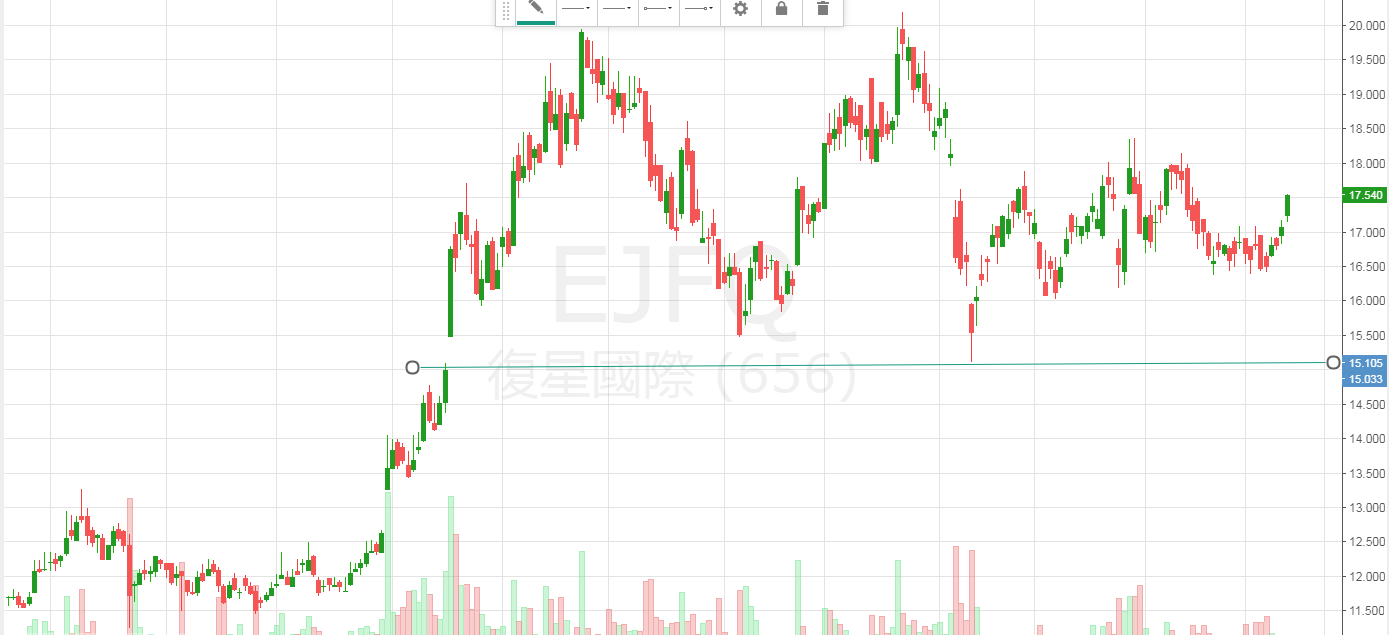 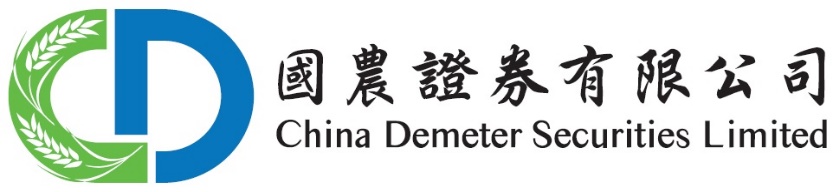 復星國際(0656)